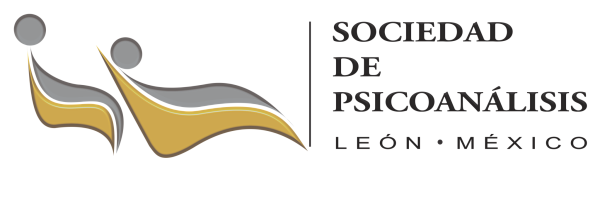 CLINICACalle Manantial #708, Col. Jardines del Moral, León, Gto., C. P. 37160, Tel.  (477) 7 17 99 33, correo informes@sp-leon.orgSOLICITUD DE INGRESOSírvase contestar el presente cuestionario para solicitud de tratamiento con la mayor fidelidad que le sea posible.  La veracidad de sus respuestas es muy importante para determinar su necesidad de recibir atención en psicoterapia psicoanalítica o psicoanálisis. Entréguelo en persona a la secretaria de la Clínica o envíelo por este medio. En un plazo breve tendrá una respuesta telefónica.Los datos proporcionados por Usted son estrictamente confidenciales y accesibles únicamente a los miembros del personal de la Clínica, responsables de la decisión de su aceptación como paciente.          Costo por sesión $350.00. Preferentemente dos sesiones semanales.I.  Datos generalesNombre								Edad			Dirección						   Col.					Ciudad y Estado				CP.		Tels.				Fecha de la solicitud de tratamiento	                                                  		Referido por											Horarios disponibles para tratamiento: 						          II.  Datos personalesFecha y lugar de nacimiento								Estado civil:				Ocupación:											Ingresos: 				   Mencione sus tres últimos trabajos y el tiempo aproximado que ha durado en cada uno de ellos, iniciando por el actual:	Tipo de trabajo			Duración y Fecha	  Salario mensual								        				 Sobre su Educación:  Indique los estudios que ha realizado:____________________________________________________________________________________________________________________________Sobre su salud:  Anote las principales enfermedades que ha tenido, si ha sido hospitalizado y por qué (no incluya las enfermedades comunes de la infancia):																												Indique si ha tenido tratamiento psiquiátrico; por cuánto tiempo, nombre y dirección del médico tratante y si ha sido hospitalizado indique el nombre de la Institución y por cuánto tiempo.										 															                                                                                               III. Sobre su vida actual:¿Con quién vive en la actualidad?																			Si es separado o divorciado indique desde cuando				Si tiene pareja ¿Qué edad tiene?  			                                          Si su pareja trabaja ¿Cuál es su salario mensual?				Si tiene hijos anote el nombre, el sexo y la edad en orden progresivo.        																																	                                          IV.  Anote en los siguientes renglones los motivos por los que solicita tratamiento.  